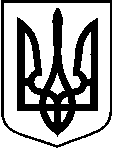 У К Р А Ї Н АХОТИНСЬКА МІСЬКА РАДАПро затвердження переліку назв вулиць та провулків у м. Хотин Хотинської міської ради    Керуючись ст. 37, 59, 73 Закону України «Про місцеве самоврядування в Україні», Законом України «Про географічні назви», Законом України «Про засудження комуністичного та націонал-соціалістичного (нацистського) тоталітарних режимів в Україні та заборону пропаганди їх символіки», Законом України «Про присвоєння юридичним особам та об’єктам права власності імен (псевдонімів) фізичних осіб, ювілейних та святкових дат, назв і дат історичних подій», Порядком ведення словників Державного реєстру речових прав на нерухоме майно, затвердженого Наказом Міністерства юстиції України від 06.07.2012 N 1014/5, Хотинська міська рада ВИРІШИЛА:1.Затвердити перелік назв вулиць та провулків м.Хотин, Дністровського району Чернівецької області, що належить до Хотинської міської ради (Додаток 1).2.Опублікувати рішення у засобах масової інформації та розмістити на веб-сайті Хотинської міської ради.3.Контроль за виконанням даного рішення покласти на начальника відділу містобудування та архітектури міської ради Сергія ВЕРИНЧАНСЬКОГО.Міський голова                                                               Андрій ДРАНЧУКДодаток 1 до рішення ____ сесіїХотинської  міської ради VIII скликання                                                                                            від ____________2022 р.№ __________________Перелік вулиць м.Хотин  Дністровського району Чернівецької областіМіський голова                                                               Андрій ДРАНЧУК____ сесія VIII скликанняРІШЕННЯ № «__» _______ 2022р. 								м.ХотинН/ПТипгеонімуІснуючі назва геоніму(місцевого топоніму)новіназви геоніму1вулицяАндрія Борулі2вулицяАнтона Мельника3вулицяБогдана Хмельницького4провулокБогдана Хмельницького5вулицяБуковинська6провулокБуковинський7Варниця 1 урочище8Варниця 2 урочище9Варниця 3 урочище10вулицяВасильєваВасиля Шлея11вулицяВасиля Стуса12вулицяВишнева13вулицяВишневецького14вулицяВоїнів-Визволителів15вулицяГагарінаМ. Заньковецької16вулицяГалкінаВ. Чорновола17вулицяГероїв Крут18вулицяГірська19вулицяГоголя20вулицяГорькогоВиговського21вулицяГрушевського22провулокГусаковськогоКоцюбинського23вулицяГусаковськогоКоцюбинського24вулицяДанила Галицького25вулицяДністровська26вулицяДудніченкаКнягині Ольги27вулицяЖасмінна28вулицяЗапоріжська29вулицяІвана Франка30вулицяКамянець-Подільська31вулицяКандибиДорошенка32вулицяКармелюка33вулицяКиївська34вулицяКишинівська35вулицяКліщаГ. Сковороди36провулокКліщаГ. Сковороди37вулицяКобилянської38вулицяКозацької Слави39Кордон Лісництво40вулицяКорольова41вулицяКоцюдинського42провулокКрасний43вулицяКривнюк-Мокряк44вулицяКутузоваЯ. Ходкевича45провулокЛ. Каденюка46вулицяЛ. Каденюка47вулицяЛермонтоваКотляревського48вулицяЛесі Українки49вулицяЛисенка50вулицяЛобачевськогоМ. Куліша51провулокЛук’яна Кобилиці52вулицяЛук’яна Кобилиці53вулицяМанченкаН. Яремчука54вулицяМардар’єваГайдамацька55вулицяМихайловаАнадольська56вулицяНезалежності57вулицяНепом’ячого2-й пров. Перемоги58вулицяНижньо-Дністровська59вулицяОлександра Коваля60вулицяОлімпійська61провулокОлімпійський62вулицяПеремоги63вулицяПершотравневаІ.Богуна64вулицяПилипа Орлика65провулокПилипа Орлика66вулицяПідлубногоГетьмана Скоропадського67провулокПідлубногоГетьмана Скоропадського68вулицяПоповаХиждеу69вулицяПросвірінаМиколайчука70вулицяПушкінаОпочинська71вулицяРашківськогоІ. Сірка72провулокРєпіна73вулицяРєпіна74вулицяРильського75вулицяСагайдачного76вулицяСадова77вулицяСалтанчукаВ.Пешехонова78вулицяСвято-Миколаївська79провулокСвято-Миколаївський80вулицяСвято-Покровська81провулокСвято-Покровський82вулицяСеменчука1-й пров. Перемоги83провулокСєдоваО. Коваля84вулицяСічових Стрільців 85вулицяСонячна86вулицяС.Побережника87вулицяСувороваЯ. Мудрого88вулицяСхідна89 вулицяТолстогоМазепи90провулокТолстогоМазепи91вулицяТургенєваПетра Яцика92вулицяУкраїнська93провулокУкраїнський94Урочище ’Кам’яний Яр’’95Урочище Чишма96вулицяФедьковича97провулокФедьковича98вулицяФіалкова99вулицяФортечна100вулицяХотинського Повстання101вулицяЧелюскінаБандери102вулицяЧернівецька103вулицяЧкаловаШухевича104вулицяЧужбинського105провулокЧужбинського106провулокШевченка107вулицяШевченка108вулицяШинкаренкаПольська109 провулокШинкаренкаПольська110провулокШитіковаТурецька111вулицяШитіковаТурецька112вулицяШолом-Алейхема113вулицяЮнацька1141-й провулокВоїнів Визволителів115провулокГорькогоГ.Сковороди1161-й провулокЗапорізький1171-й провулок Козацької слави1181-й провулокКутузоваЯ. Ходкевича1191-й провулокНижньо-Дністровський1201-й провулокПершотравневийІ.Богуна1211-й провулокСвято-Миколаївський1221-й провулокСувороваЯ. Мудрого1232-й провулокВоїнів-Визволителів1242-й провулокГорькогоГ. Сковороди1252-й провулокЗапорізький1262-й провулокКозацької Слави1272-й провулокКрупськийЗапоріжський1282-й провулокКутузоваЯ. Ходкевича129 2-й провулокНижньо-Дністровський1302-й провулокПершотравневийІ.Богуна1312-й провулок Підлубного1322-й провулокСвято-Миколаївський1332-й провулокСувороваЯ. Мудрого1342-й провулокТолстогоМазепи1352-й провулокУкраїнський1362-й провулокЧужбинського1373-й провулок Воїнів- Визволителів1383-й провулок Козацької Слави1393-й провулок КутузоваІ.Богуна1403-й провулок ПершотравневийЯ. Ходкевича